 «23февраля - День защитника Отечества» 20.02.202423 февраля — это государственный праздник, который для многих поколений россиян давно стал всенародным. Он олицетворяет храбрость и честь героев, защищающих свободу и независимость нашей многонациональной Родины. Это особая дата, которая всегда была сильна воинскими традициями, мужеством и отвагой. Наша задача - хранить память о славных страницах истории и воспитывать детей патриотами родной страны. Патриотическое воспитание в ДОУ направлено на формирование у детей образа героя, защитника своего государства; привитие любви к Отечеству и родному краю, воспитание чувства гордости за историю страны.В средней группе «Солнышко» в преддверии праздника был проведен краткосрочный проект «23 февраля — День Защитника Отечества». Цель проекта: формирование чувства патриотизма у детей дошкольного возраста.В процессе реализации проекта была проведена работа по всем основным видам деятельности, а также работу с родителями. Дети просмотрели презентацию «Наша Армия», в которой познакомились с родами войск и видами военной техники. Были организованны; выставка военной техники, выставка книг, выставка детских рисунков, организована фотовыставка с поздравлениями для пап. Все дети приняли участие в изготовлении стенгазеты, открыток своими руками.  Заключительным этапом проекта стало спортивное мероприятие. 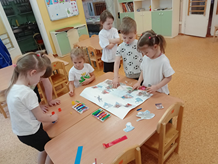 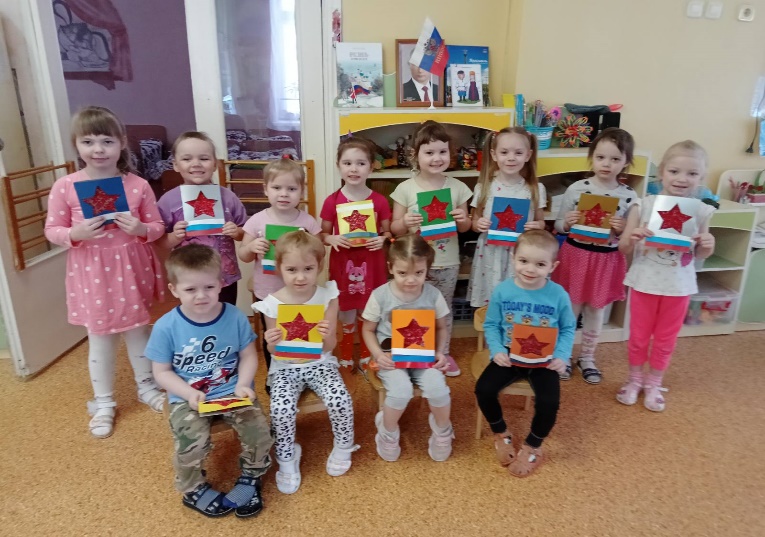 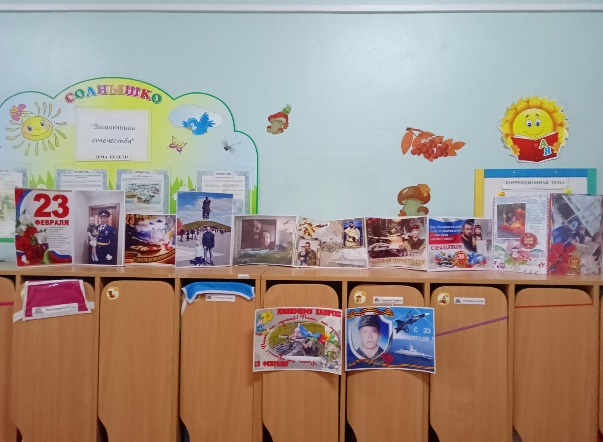 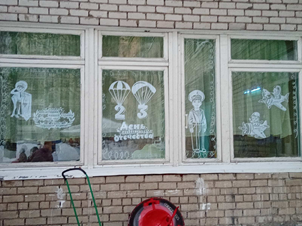 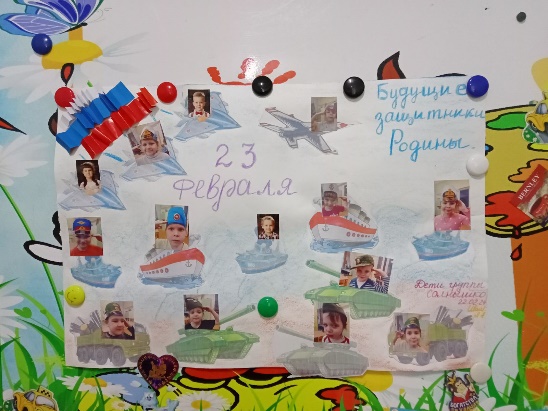 